CITY OF KINGSTON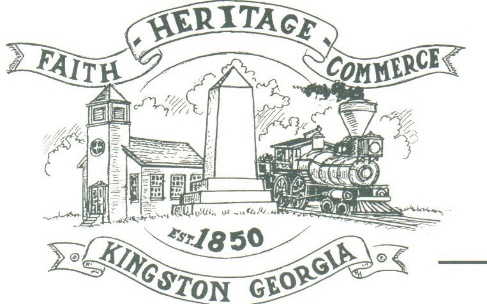 30 West Main St., Kingston, GA 30145COUNCIL MEETING – CITY HALLMarch 1, 2021 – 6:00 p.m.The meeting began at 6:11 p.m. in attendance was Mayor Elbert “Chuck” Wise, council members, Payton Silvers, and Michael McFarland Louise Young-Harris, Chief T.J. Sosebee, Attorney Brandon Bowen and Trent Lard of Sweitzer Engineering. There was 3 attendee. The meeting began with Louise Young-Harris leading the invocation. The Pledge of Allegiance followed.SIGN IN PERMISSION TO SPEAKNoneAPPROVAL OF PREVIOUS MINUTESLouise Young-Harris made a motion to approve previous minutes. The motion was seconded by Payton Silvers. Motion was carried unanimously.APPROVAL OF AGENDA Payton Silvers made a motion to approve the agenda.  The motion was seconded by Michael McFarland. Motion was carried unanimously. APPROVAL FOR USDA PROJECT WORK	Payton Silvers made a motion to approve additional USDA project work on Turner St. The motion was seconded by Michael McFarland.  Motion was carried unanimously.COUNCIL COMMENTSMayor Wise commented for everyone to keep Mrs. Howell in our prayers and keep an eye on the elderly in our community. Louise Young-Harris commented regarding a woman stating she was Charles Manson. Chief stated she was passing through.ADJOURNMENTPayton Silvers made a motion to adjourn at 6:24 p.m. Louise Young-Harris seconded the motion. Motion was carried unanimously._____________________________                                   ________________________   Mayor Elbert “Chuck” Wise, Jr.                                                       City Clerk, Kelly L. Ensley